Infinitive or GerundPut in the verbs in brackets in the Gerund or Infinitive.Example 1:	John denies _______the vase. (break)Answer 1:	John denies breaking the vase.Example 2: 	I want ____ to Disneyland. (go)Answer 2:	I want to go to Disneyland.I can`t wait ________________ my new bicycle. (see)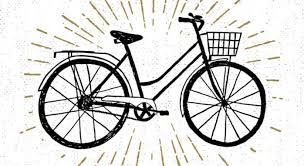 We enjoy ___________________ the sunrise. (watch)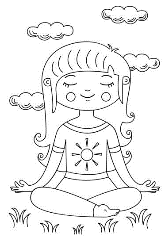 She seems __________________ calm. (be) They have finished _________________ the bedroom. (paint)Carl refused ______________ me with my homework. (help)Ana feels like ______________________ in a hot spring. (relax)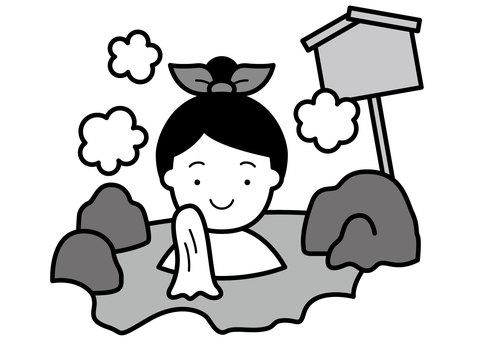 